Протокол проверки региональной проверочной работы по математике в 9 классе 1.03.2017г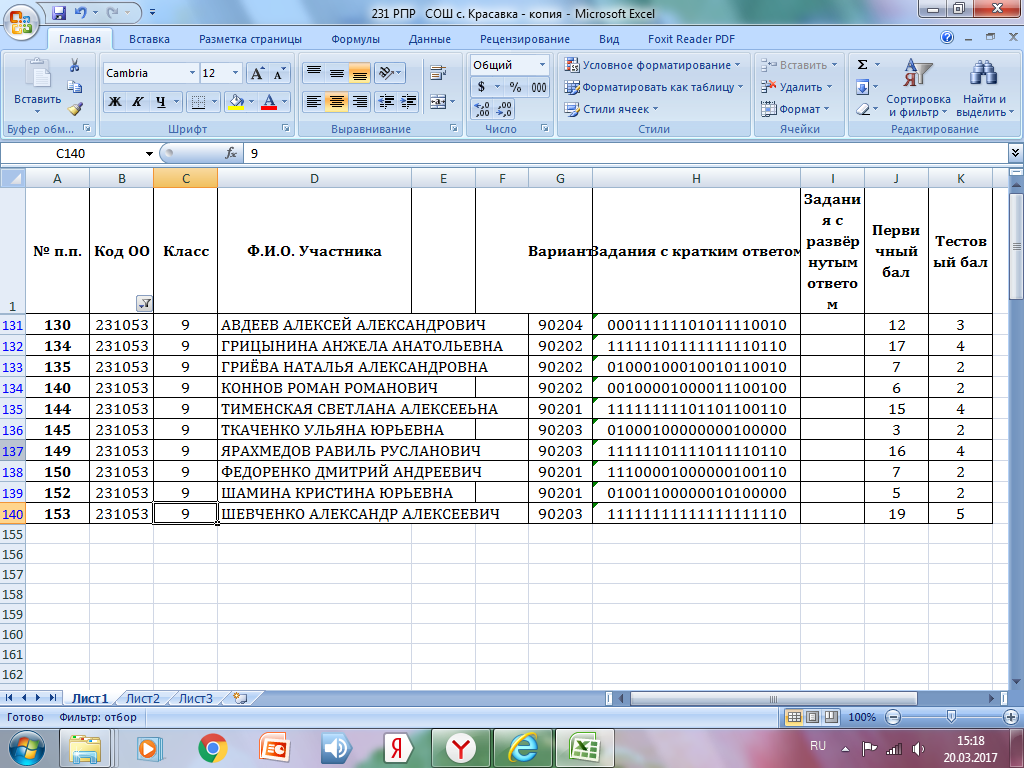 